Szakami beszámoló 1. sz mérföldkőhöz VP6-19.2.1.-93- Velencei-tó Térségfejlesztő Közhasznú Egyesület Helyi felhívás keretében benyújtott támogatás kifizetési kérelemhezA Pro-Holz Kft. bel- és kültéri bútorok gyártásával, épületasztalos munkákkal (nyílászáró, lépcső) foglalkozik. A nyertes pályázat eredményeképp beszerzésre és beüzemelésre került a HOMAG él záró gép. Ezzel a vállalkozás számára a bútorkészítéshez szükséges, leszabott bútorlapok él zárása saját műhelyben megvalósulhat. A termékeinkhez használt bútorlapot a helyszínen gyorsabban, olcsóbban tudjuk lezárni.A tó körüli kisebb asztalos és összeszerelő műhelyek pillanatnyilag 20-40 km távolságra járnak bútorlapot vágatni. Ezt az igényüket a beruházással a legmagasabb minőségben, piacképes áron tudjuk kielégíteni. Az eszköz beszerzésével a vállalkozásunk piaci pozíció megerősödik és a környékbeli vállalkozások munkáját is gyorsítani tudjuk, nem kell budapesti, székesfehérvári lap szabászatokba járniuk. A HOMAG él záró gép beszerzése és beüzemelése kapcsán egy mérföldkő került betervezésre. A Pro-Holz Kft. a támogatói okirat kézhezvételét követően felvette a kapcsolatot A támogatási kérelemben szereplő elfogadott árajánlatot adó gyártó céggel. A HOMAG él záró gép beszerzésre az LIGNOMAT KFT. került megbízásra. 2019.08.13-án adás-vételi szerződést kötöttünk az eszköz beszerzésére. Az él záró gép 2019.10.28. -én szállításra, próba üzem és 2019.11.28. -án üzembe helyezésre került. 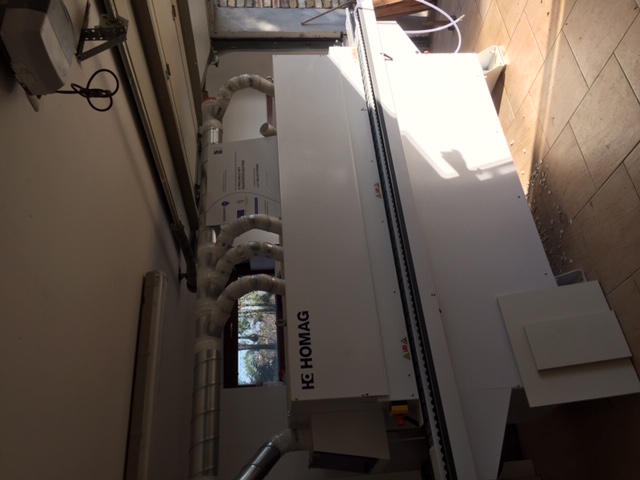 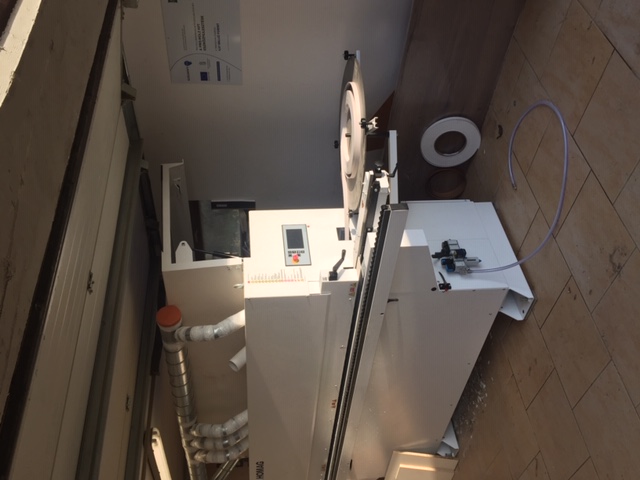 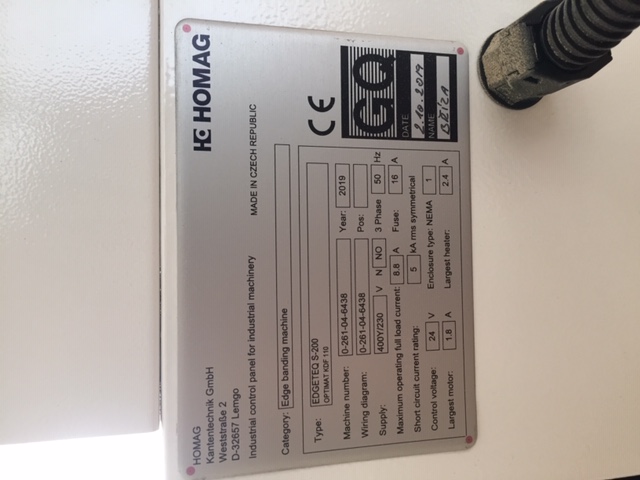 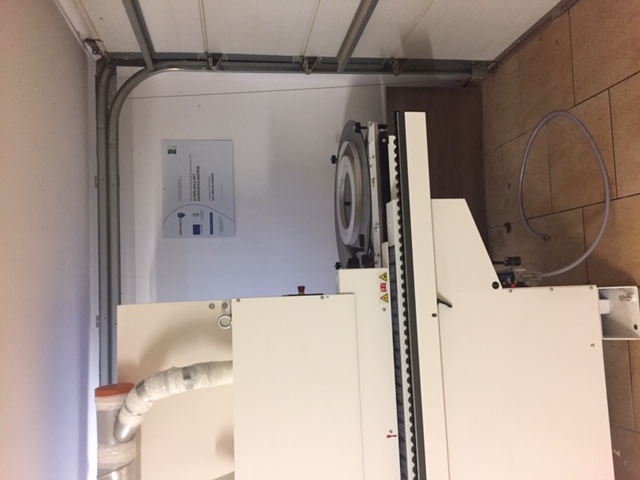 A projekt kapcsán az 1. mérföldkő benyújtásakor a tervezett vállalások megvalósultak: a HOMAG él záró gép beszerzése és beüzemeltetése megtörtént. A kötelező nyilvánosággal kapcsolatos feladatainkat folyamatosan biztosítjuk.A HOMAG él záró gép beszerzéssel a vállalkozásom versenyképes pozícióba kerültkörnyező településeken üzemelő asztalosműhelyekkel szemben. Mivel a térségben nem üzemel lapszabászat, így helyi szinten is a beruházás mindenképp innovációnak, újításnak számít.A környező településeken ismereteink szerint több mint 10 kisebb nagyobb asztalosműhely üzemel. Beruházásunkkal hozzájárulnánk ahhoz, hogy ők is a legjobb minőségben készíthessék el bútoraikat. Ezzel a környékbeli megrendelők ingatlanjai fejlődnének, ami mindenképpen értéknövelő tényező a Velencei-tó környékén. Sukoró, 2019. december 19.Zsitnyányi Gábor  PRO-HOLZ KFT Helyi felhívás címe:Minőségi, innovatív szolgáltatás fejlesztés, vállalkozás élénkítésA helyi felhívás kódszáma:VP6-19.2.1.-93-1-17A projekt címe: A PRO-HOLZ KFT ESZKÖZFEJLESZTÉSE Szervezet neve:PRO-HOLZ KFT Székhely: 8096 Sukoró, Páskom utca 50.Adószám: 14995693-2-07Aláírásra jogosult képviselője: Zsitnyányi GáborTámogatási kérelem azonosító száma:1914194993Ügyfél-azonosító:1004824789A projekt megvalósításának helye:SUKORÓA projekt megvalósításának címe: 8096 Sukoró, Páskom utca 50.A projekt teljes költségvetésének összege:6 789 640,- FtA projekt támogatás összege:4 073 784,- FtMegvásárolt eszköz:HOMAG él záró gépA beszámoló tárgyát képező időszak:2019.04.25.2019.12.31.Projekt pénzügyi elszámolására vonatkozó adatok (1. mérföldkő)Projekt pénzügyi elszámolására vonatkozó adatok (1. mérföldkő)Projekt pénzügyi elszámolására vonatkozó adatok (1. mérföldkő)Projekt pénzügyi elszámolására vonatkozó adatok (1. mérföldkő)Kifizetési kérelem benyújtásának dátuma2019.12.20.elszámolni kívánt nettó kiadás összege6 789 640,- FtKifizetési kérelem benyújtásának dátuma2019.12.20.kalkulált támogatás összege4 073 784,- Ft